Отчет работы МКОУ СОШ №12 им.Л.Н.Толстого  за 2020-2021 учебный годСтатистические данныеГод основания – 1968Юридический и фактический адрес: 368007, г.Хасавюрт. ул.40 лет Октября 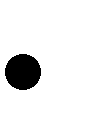 Телефон школы: 8872315-13-77E-mail: hassosh12@mail.ru Документы, разрешающие осуществлять образовательную деятельность: 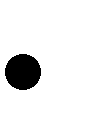 Лицензия: серия 05ЛО1 №0001859, регистрационный номер 7523; выдана 08.06.2014. Срок действия - бессрочно.Свидетельство о государственной аккредитации: серия ОП  №017192, регистрационный №5276; выдано 30.05.2012 Министерством образования и науки Республики Дагестан;срок действия по 30  мая 2024г.Анализ учебно-воспитательного процессаМуниципальное	общеобразовательное	учреждение МКОУ СОШ №12 им.Л.Н.Толстого ориентирована на обучение, воспитание и развитие учащихся с учѐтом их индивидуальных особенностей, образовательных потребностей и возможностей.В	настоящее	время	образовательное	учреждение	располагается	в	типовом (двухэтажном) здании, построенном в 1968году. В школе имеются  учебных 41 кабинетов, спортивный зал, 2 спортивные площадки, 2  мобильных компьютерных класса, актовый зал, столовая. В 2020-2021 учебном году в 9 классах обучались 77 учеников. Школа работала в режиме шестидневной рабочей недели. Учащиеся обучались в одну смены, в классах, наполняемость которых (не) превышает установленные нормы. В школе работают 75учителей и 2 воспитателя, из них 5 почѐтных работника общего образования, 3 Отличников образования Р, 21 учителей имеет первую квалификационную категорию, 22 - высшую.Педагогический коллектив школы работает над темой «Повышение качества образования и воспитания на основе современных образовательных технологий». На данный момент сформирована команда педагогов, способная решать творческие задачи.Средний возраст – 44,9 летСредний стаж педагогической работы – 31 летПолучение основного общего образованияВ     работе     с     учащимися     школа     руководствуется     Федеральным Законом     «Об образовании в РФ»,     Типовым     положением     об     общеобразовательном     учреждении, Уставом      школы, Положением      об общеобразовательном учреждении, методическими письмами и рекомендациями, внутренними приказами, в которых определен круг регулируемых вопросов о правах и обязанностях участников образовательного процесса. Учебный план школы на 2020-2021 учебный год был составлен на основе Базисного учебного плана, ФГОС и сохраняет в необходимом объеме содержание образования, являющееся обязательным на каждом уровне обучения. При составлении учебного плана соблюдалась преемственность между уровнями обучения и классами, сбалансированность между предметными циклами, отдельными предметами. Уровеньнедельной учебной нагрузки на ученика не превышал предельно допустимого.Численность обучающихся в школеРежим работы школыНачальные классы. Начало занятий – 8,00, уроки по 40-45 минут с 19 часовой учебной нагрузкой в неделю в первом классе и 24 часовой нагрузкой во 2-4 классах.. Режим работы – 1 класс – пятидневка, 2 класс – шестидневка.Продолжительность учебного года: 1 класс – 33 учебные недели, 2-4 классы – 34 учебных недель.Продолжительность урока в 1 классе в сентябре, октябре по 3 урока в день по 35 минут, в ноябре-декабре – по 4 урока в день по 35 минут, в январе-мае – по 4 урока по 35 минут. Продолжительность уроков во 2-4 классах 45 минут.Основное общее образование. Режим шестидневной рабочей недели. Начало занятий в 8.00. Уроки по 45 минут с  37 часовой учебной нагрузкой в неделю. Окончание 6-го урока в 12.35 Перемены по 5 минут. Информационный ресурсИнформационный ресурс школы включает библиотечный	фонд,	Интернет, локальную сеть, что позволяет учащимся и педагогам быть в курсе современных событий, ориентироваться	в	изменениях,	происходящих	в	мире,	стране,	использовать в образовательном процессе большой объем информации.Большое внимание уделяется формированию информационной культуры школы. Вся деятельность отражается на информационных стендах школы, на сайте, которые помогают донести необходимую и важную информацию до учащихся, педагогов и родителей, делая ее доступной для всех участников образовательного процесса.Результаты обученияПо итогам учебного года аттестованы  100% учащихся. Сведения по успеваемости в целом по уровням общего образования:Начальное общее образованиеУспеваемость –    100% Качество знаний –   45,7% Основное общее образование Успеваемость –  100% Качество знаний –  34,9%Итоги ОГЭ (Основной период)По результатам ОГЭ на пересдачу в дополнительный период (сентябрь 2021г.) осталось 5 человек:Хусейнов Магомед – 9а клЛабазанов Шахбан – 9а кл.Сатыханова Аминат	- 9в клТанбиев Джабраил – 9б клМагомедов Магомедхабиб – 9б кл.Итоги ЕГЭРезультаты предметов по выбору (ЕГЭ):Выводы:Считать результаты ОГЭ и ЕГЭ удовлетворительными.Результаты ГИА в 9-ом классе можно считать удовлетворительными, так как в среднем не расходятся с результатами учебного года. Результаты ЕГЭ в 11-х классах также можно считать удовлетворительными, так как все обучающиеся 11-х классов окончили среднюю (полную) общую школу и получили документ установленного образца. По всем предметам, кроме физики и истории, результаты ЕГЭ выше установленного минимума, который должны были преодолеть выпускники. Рекомендации на 2021-2022 уч.год:учителям Гамидовой С.Х., Алимхановой Д.Р. пройти курсы повышения квалификации по подготовке к ЕГЭ.;учителю русского языка Токаевой А.И. объявить благодарность и поощрить выскоми баллом стимулирования.Учителям русского языка и математики Сулеймановой З.К., Сайтиевой З.А., Азиевой Ф.И., Абдурашидовой Г.И. и Магомедову М.М. продолжить работу по подготовке к ОГЭ (пересдаче) с учениками, оставшимися на осень.Заместителю директора по УВР Исмаиловой Г.М. разработать план по подготовке к ЕГЭ и ОГЭ,  подготовить выпускников к успешной сдаче ОГЭ:100% выпускников должны получить аттестат об основном общем образовании, преодоление минимального порога баллов всеми выпускниками по всем предметам;повышение качества подготовки к ОГЭ по математике, биологии, химии, географии; истории, обществознанию.;повышение доли участников, набравших более 50% от максимального количества баллов по всем предметам.Для этого необходимо :На заседаниях школьных МО проанализировать полученные результаты ОГЭ и ЕГЭ в 2021 году, выявить пробелы и составить план работы по подготовке к ГИА на 2021-2022 учебный год. Включить в план работы школьных методических объединений мероприятия, охватывающие все направления деятельности, связанные с организацией и проведением итоговой аттестации выпускников, разработать план устранения недостатков и обеспечить безусловное его выполнение в течение года.На заседании предметных методических объединениях обсуждать результаты проводимых контрольных срезов и намечать пути по ликвидации возникающих у обучающихся затруднений.Включить в план работы МО мероприятия по подготовке к ОГЭ и ЕГЭ, с одаренными и слабоуспевающими детьми.Учителям-предметникам активизировать работу по мотивации выпускников на социализацию. Продумать и составить план подготовки выпускников к ОГЭ. ЕГЭ каждым учителем-предметником.Усилить влияние на социализацию личности школьника, его адаптацию к новым экономическим условиям, самоопределение в отношении будущей профессии.Продолжать развитие системы организации итоговой аттестации выпускников школы в форме ОГЭ и ЕГЭ через повышение информационной компетенции участников образовательного процесса, практической отработки механизма ОГЭ, ЕГЭ с учителями и выпускниками школы.С целью обеспечения систематичности подготовки выпускников к занятиям организовать тесное сотрудничество учителей-предметников, классных руководителей с учащимися, их родителями (законными представителями).Анализ работы мо учителей химии, биологии  за 2020-2021 учебный год. Проблема, над которой работал МО: «Реализация системно - деятельностного подхода в преподавании биологии, химии  в условиях ФГОС второго поколения » Перед МО были поставлены следующие цели: Повышение эффективности преподавания биологии, химии  через применение системно-деятельностного подхода, непрерывное совершенствование профессионального уровня и педагогического мастерства. Создание условий для развития успешности одаренных детей  Обобщение опыта Задачи: Продолжить работу по освоению технологии системнодеятельностного подхода, направленной на реализацию компетентностного подхода. Разработать инструменты оценивания качества образования на основе компетентностного подхода. Повышать профессиональное мастерство педагогов через самообразование, участие в творческих мастерских, использование современных информационных технологий. Совершенствовать технологии и методики работы с одаренными детьми. Развивать содержание образования в области биологии ,химии в том числе путем интеграции основного и дополнительного образования. Совершенствовать материально-техническую базу преподавания биологии, химии  в соответствии с требованиями к оснащению образовательного процесса ФГОС.  Работа МО проводилась по нескольким направлениям:  Совершенствование научно-методической подготовки учителей и повышение их квалификации, творческого мастерства, обмен опытом. Учителя знакомились с опытом работы школ города, посещали творческие семинары, обсуждали проблемы по повышению качества знаний учащихся. Зайидова Х.М. с 25.02 по 20.03.2019 г. прошла курсы повышения квалификации по биологии г. Махачкала. Зайидова Х.М. с 02. 07.2020г.-по 30. 11. 2020г. прошла курсы повышения квалификации по программе «Совершенствование предметных и методических компетенций педагогических работников в рамках реализации федерального проекта» «Учитель будущего» 	г. Москва .Аммубуттаева К.М. с 25.02 по 20.03.2019 г. прошла курсы повышения квалификации по программе «Реализация ФГОС основного общего образования на уроках химии»,   в Махачкале .  Аммубуттаева К.М. с 02. 07.2020г.-по 30. 11. 2020г. прошла курсы повышения квалификации по программе «Совершенствование предметных и методических компетенций педагогических работников в рамках реализации федерального проекта» «Учитель будущего» 	г. Москва .	В апреле 2021г. г. на базе СОШ №19  прошел семинар по  химии.  Работа МО по повышению качества знаний и предупреждению неуспеваемости. В ходе работы осуществлялся обмен опытом по работе учителей над повышением результативности обучения и качества знаний учащихся. Анализировались причины низкого качества знаний некоторых учащихся по предметам и намечались меры, направленные на повышение качества знаний. Были проведены школьные предметные олимпиады. Велась работа по подготовке к олимпиадам. Успешно приняли участие в олимпиаде по химии и по биологии . Гаджиева Хадия ученица 10 класса призер на городском этапе по биологии.  В 9-х классах были проведены итоговые контрольные работы по химии и  биологии . В конце учебного года, на последнем заседании МО, подведены итоги работы по повышению качества знаний и подготовке к экзаменам, в том числе в форме ЕГЭ. В текущем году выбрали сдавать ЕГЭ по биологию -7 обучающихся, химию-7 обучающихся.  Большое место на уроках биологии, химии отводилось экологическому воспитанию учащихся, привитию любви к природе, родному краю через использование краеведческого материала; гражданско-правовому и 	патриотическому 	воспитанию, 	экономическому 	образованию, использованию теоретических знаний на практике. Кабардиева А. уч. 9 «Б» класса приняли участие в конкурсе «Всемирный день воды».  заняла 2 место.(Рук. Аммубуттаева К. М.) Тушаева М. и Гаджиева Х. приняли участие в республиканском конкурсе «Большие вызовы». Постоянно проводится очистка территории школы. Внеклассная работа. С 14.10.2020г. по 30. 10. 2021 года в рамках плана методической работы с целью повышения профессиональной компетентности учителей, а также для развития познавательной и творческой активности обучающихся был проведен предметный месячник методического объединения естественного цикла. В ходе месячника были проведены открытые уроки и внеклассные мероприятия, на которых учителя и обучающиеся представили свою работу. Обучающиеся с 5-11 кл. выпустили стенгазеты.  В рамках месячника учащиеся 5-х классов организовали выставку «Дары осени».  В 10 классе было проведено внеклассное мероприятие по химии (учитель Аммубуттаева К.М.) по теме: «Вещества в нашей жизни». Обучающиеся успешно применили полученные теоретические знания по химии в практической деятельности на внеклассном мероприятии. Проведенные опыты вызвали большую заинтересованность у учащихся. Урок проходил в соревновательной форме, состязание очень хорошо стимулировало 	детей. 	Применены 	различные 	методы 	на 	уроке.Аммубуттаева К.М. провела обобщающий урок в 5 –м классе по теме «Грибы и Лишайники».  На уроке была создана творческая атмосфера, способствующая созданию условий для эффективного усвоения программного материала и реализации дифференцированного подхода в обучении. В ходе урока прослеживалось формирование у обучающихся бережного отношения к окружающей среде. Урок был увлекательный, интересный. В ходе урока использовался самый разнообразный материал, разнообразные формы работы.   Зайидова Х.М. провела обобщающий урок в 8 кл. по теме «Опорно – двигательный аппарат». Урок был достаточно результативным, дети показали свою заинтересованность в получении знаний о человеке. Учитель придерживается дидактических принципов обучения и воспитания: активности, наглядности обучения, систематичности, последовательности, доступности. Привлекает детей к анализу выполненных заданий, самооценке. Время урока целесообразно распределено по уровням сложности. По итогам 2020-2021 года были получены следующие результаты успеваемости: В последние годы качество знаний учащихся по химии, биологии  остается стабильным. Стабильному уровню успеваемости способствовала мотивация обучения учащихся, использование элементов новых технологий, повышающих заинтересованность учащихся в достижении успеха, творческая активность учителей. За текущий год успеваемость по МО составила 100%. В текущем году, в целом по МО, образовательные программы выполнены. Был выполнен весь запланированный комплекс контрольных и зачетных работ. Система зачетов по предметам дала положительные результаты, позволила учащимся более ответственно относиться к изучению предметов, закрепить знания по изученным темам. Анализ контрольных работ показывает, что дети довольно успешно справляются с заданиями репродуктивного характера, трудности возникают с выполнением практических заданий, требующих применения полученных знаний. Не все умеют сопоставлять и анализировать изученный материал для решения проблемных задач. В будущем году необходимо продолжить формирование практических навыков работы с источниками знаний, чаще использовать электронные учебники на уроках, больше вводить индивидуальных форм работы с учащимися, которые позволят наиболее полно раскрыть творческий потенциал школьников и повысят интерес к предмету. Члены МО в течение года проводили подготовку выпускников к ЕГЭ по химии, биологии.     Анализируя работу методического объединения в 2020-2021 учебном году, можно отметить, что учителя имеют достаточную профессиональную подготовку, знают задачи, поставленные перед современной школой. Главное в работе - поиск новых технологий, которые влияют на развитие интеллектуальных умений учащихся.  Деятельность МО учителей   показало, что их заседания способствовали внедрению современных технологий, результативного педагогического опыта в практике работы педагогов. Повышению профессиональной компетентности педагогов способствует изучение, обобщение и распространение педагогического опыта на ШМО. В новом учебном году необходимо: шире использовать на уроках современные технологии обучения; -использовать индивидуальные образовательные программы, как для учащихся, так и по отдельным предметам. каждому учителю-предметнику разработать мероприятия по повышению результативности обучения; больше внимания уделять развитию творческих способностей учащихся, используя индивидуальную работу и привлекая их к выполнению исследовательской работы, написанию проектов по предметам; активнее вести работу с одарѐнными детьми, тщательнее готовить учащихся к предметным олимпиадам; Задачи МО на 2021-2022 уч. год: 1. Повышать квалификацию педагогов по проблемам переходя на новые учебные стандарты. 2. Проектировать образовательное содержание, направленное на формирование у школьников системы ключевых компетенций. 3. Продолжить педагогические эксперименты по поиску новых технологий, форм и методов обучения в условиях введения ФГОС; 4. Внедрить в практику работы всех учителей МО технологию развития критического мышления, информационно-коммуникационную технологию, технологию проблемного обучения, метод проектов, метод самостоятельной работы; 5. Продолжить работу по совершенствованию педагогического мастерства учителей, их профессионального уровня посредством работы по темам самообразования, проведением открытых уроков, проведением недели естественно-научного цикла, участие в конкурсах педагогического мастерства. 6. Совершенствовать формы работы с одаренными учащимися, обеспечивать психолого-педагогическую поддержку слабоуспевающих учащихся.Анализ работы методического объединения учителей русского языка и литературы за 

2020 /2021 учебный год.

МКОУ «СОШ № 12» им.Л.Н.Толстого г. Хасавюрт.
Методическое объединение учителей русского языка и литературы :1.Азиева Фируза Имангазалиевна,1 категория,стаж 46 лет.2.Алиева Кавсарат Хамзатовна, высшая категория, стаж 33 года.3.Джеватханова Петмат Хизриевна , 1категория , стаж 27 лет.4.Каирбекова Наида Багавовна , 1 категория ,стаж 20 лет.5.Темирбекова Гульзахра Атавовна , высшая категория , стаж 31 год.6.Токаева Айбала Избуллаевна,1 категория, стаж 19лет.7.Сайтиева Залпа Ахмедовна,высшая категория, стаж 47 лет.8.Сулейманова Зухра Курбановна , руководитель ШМО ,1 категория , стаж 22 года.

В прошлом учебном году учителя русского языка и литературы в рамках единого образовательного пространства продолжали совершенствовать свои методические приемы преподавания русского языка и литературы.
Учителя русского языка и литературы  нашей школы вновь определили учебные курсы, выбрали программы и учебно-методический комплекс, что, несомненно
способствует более эффективной ликвидации пробелов в учебно-воспитательном процессе.Были организованы дополнительные курсы для 9 классов по теме «Комплексный анализ текста» и для 11 класса по теме «Текстовый подход к изучению русского языка».Данные курсы давали углубленное представление о русском языке, закрепляли основные лингвистические понятия , готовили к успешной сдаче ОГЭ и ЕГЭ.Для обучающихся 11 класса были организованы факультативные занятия по теме «Лингвостилистический анализ текста» посвященные одному из самых трудных , но интересных разделов русского языка « Стилистика»В конце каждого полугодия проводились итоговые контрольные работы с целью контроля усвоения учащимися теоретического материала по русскому языку.С 15 по 20 марта 2021 года проводилась традиционная неделя русского языка и литературы с целью повышения интереса учащихся к изучению русского языка и литературы.В течение учебного года обучающиеся школы принимали участие во Всероссийских ,Республиканских ,городских олимпиадах, учителя-предметники помогали в подготовке к данным олимпиадам.В целях формирования положительной учебной мотивации, повышения интереса к предмету педагогами МО проведены мероприятия : Предметная неделя1.Викторина в 6-х классах «Тайны русского языка» ,провела: Темирбекова Гульзахра Атавовна2.Открытый урок по литературе провела: Сулейманова Зухра Курбановна«Горе от ума»Грибоедов А.С3.Открытый урок по русскому языку провела: Алиева Кавсарат Хамзатовна«Сложные предложения»
4.Литературная гостиная «Поэты-юбиляры» 11 класс,провела : Токаева Аида Избуллаевна
Динамика показателя качества знаний в сравнении с предыдущим учебным периодом.Положительная динамика наблюдается.Таким образом, просматривая показатели динамики качества знаний учащихся,педагогам рекомендовано проанализировать свою деятельность.Среди членов МО систематически проводится работа по повышению квалификации педагоговАктивно ведется работа над темами самообразования, практикуются творческие отчеты учителей  В работу школы внедрена взаимопосещаемость уроков, которые анализируются коллегами, вырабатываются рекомендации ,направленные на повышение качества успеваемости.Качество знаний учащихся и степень обученности находятся на среднем уровне и требуют систематической работы и контроля.
Анализ работы методического объединения учителей истории и географии за 

2020 /2021 учебный год.

МКОУ «СОШ № 12» им.Л.Н.Толстого г. Хасавюрт.

Методическое объединение учителей истории и географии состоит из четырех человек .1.Аджаматова Барият Юнусовна,география,высшая категория,32 года стаж работы2.Бектемирова Багия Зубаировна,история,1 категория,36 лет стаж работы3.Гамидова Саида Хайрулаевна,история,высшая категория,11 лет стаж работы,4.Эсенболатова Зульмира Мусалавовна,истори, высшая категория,32 года стаж работы

В прошлом учебном году учителя истории, обществознания в рамках единого образовательного пространства продолжали совершенствовать свои методические приемы преподавания истории.
Учителя истории, обществознания нашей школы вновь определили учебные курсы, выбрали программы и учебно-методический комплекс, что, несомненно
способствует более эффективной ликвидации пробелов в учебно-воспитательном процессе
Как и в прошлые годы при двойной переизбыточности материала эффективность усвоения курса всеобщей истории заметно снижается. Нечто подобное происходит и при изучении курса отечественной истории в 10-х, 11-х классах, что также существенно снижает эффективность обучения этих предметов.

Это же происходит и с курсом «История средних веков « в 6-х классах по учебнику под редакцией В.В. Агибалова на изучение которого даётся всего лишь 24-26 часов, что приводит к поверхностному усвоению проходимого материала.

Cнижение качества обучения объясняется следующими причинами:

- несформированностью устойчивой мотивации у учащихся на учебно-познавательную деятельность;

- неадаптированностью содержания учебных программ к разным уровням учебных возможностей учащихся.

Самыми выбираемыми предметами на выпускных экзаменах в 11-х классах по-прежнему остаются история России , обществознание является их конкурентоспособность при поступлении в вузы.

Выпускники школы при поступлении в вузы подтверждают высокий уровень знаний, полученных в школе. Учащиеся, награжденные "золотыми" и "серебряными" медалями сдают один экзамен. Учителя истории внимательно проработали новые программно-методические материалы по преподаванию истории и обществознания в 5х-9х классах и в 10х-11х
работает по программам общеобразовательных учреждений по истории и обществознанию под редакцией А.А.Данилова и Л.Г. Косулиной, Арсентьева Мы выбрали её и потому, что она послужила основой для написания авторами программы единой линии 

учебников по истории России для первого концентра, которые включены в Федеральный перечень .Основной целью авторского курса является формирование у учащихся целостного представления об историческом пути России и судьбах населяющих её народов, об основных этапах, важнейших событиях и крупных деятелях отечественной истории. С прошлого учебного года проводятся профильные курсы: по истории, праву, обществознанию и географии. Ряд лет проводились элективные курсы по этим предметам в девятых классах.
Большое внимание уделяется формированию практических умений и навыков обучающихся. Практикуется работа с тестами, раздаточным материалом разного уровня сложности. Внедряются ИКТ. 

Учителями истории за прошлый год были даны различные формы уроков: уроки-конференции, уроки-семинары, уроки-деловая игра, уроки-зачёты и другие…
Компьютерные технологии на уроках истории Отечества, истории Древнего мира, обществознания в 8-х, 9-х, 10-х и 11-х классах в равной степени предназначены для использованиия и в компьютеризированном классе и дома, он ставит высокую планку преподавателям и одновременно облегчает их труд. 


Учителями истории и географии были даны различные внеклассные мероприятия:

А) конференции: «Конституция Р. Ф.и Р.Д. –наше будущее», «Жизнь и деятельность 

Б) краеведческие уроки: «Хасавюрт  до середины 19 века», «Улицы города в 19 веке».-Лютов А.В.

В) географические олимпиады, «Брейн-ринг»- учитель географии Аджаматова Б.Ю

Учителя истории проводят тематические информации, классные часы; ряд лет 

Лютов А.В. принимает участие в выставках, читает лекции для учебных заведений города по краеведению, принимает активное участие в республиканских и российских конференциях.

Учителя будут работать над принципиально новыми положениями, подходами, обозначенными в этих документах и обусловливающих модернизацию исторического и обществоведческого образования:
признания образования основой социально-экономического и духовного развития страны, основополагающим фактором национальной безопасности, утверждения статуса России в мировом сообществе как великой державы;проблема повышения качества образования, переход на сопостовимую с мировой системой показателей, ликвидация отставания в качестве преподавания социальных дисциплин и прежде всего экономики, менеджмента, права.провозглашение в качестве главной цели образования формирование гармонично развитой социально активной творческой личности, учёт её интересов;
актуализация воспитательных функций образования, патриотического воспитания  граждан, способствующих решению задач по консолидацию общества, поддерживанию социальной и экономической стабильности, упрочнению единства и дружбы народов Российской Федерации;
совершенствование педагогических технологий, подготовка учащихся по основным направлениям применения информационных и коммуникационных технологий;актуализация этнического и регионального компонентов истории и культуры малой Родины-Дагестана
Использование современных образовательных технологий в учебно-воспитательном процессе подтверждается результатами, представленными на педагогическом, научно-методическом и экспертном советах, в публикациях и т.д. (документально

Кроме изданных тестовых материалов, мною составлены тесты  по следующим темам: «Древние славяне», «Раздробленность на Руси», «Ярослав Мудрый», «Реформы Александра II», «Иван Грозный», «Правление Петра Великого», «Правление Екатерины II» и др.

Проводятся уроки-презентации «Внешняя политика России в XVII веке», «Население и хозяйство России в первой половинеXVII века», «Культура и быт России в первой половине XVII в.», «Бунташий век», «Первые Романовы», «СССР и союзники во Второй мировой войне» и др.

При подготовке и проведении уроков с применением информационно-коммуникационных технологий используются материалы сети Интенет:www.edu.ru, www.ed.gov.ru, www.5ballov.ru, www.center.fio.ru, www.hist.msu.ru, www.lesson-history.narod.ru, www.rus-hist.nm.ru, www.hrono.ru,www.edurm.ru, www.klio.webservis.ru и др.

Современный урок истории немыслим без использования исторических источников, особенно письменных. Документ делает рассказ учителя живым и ярким, а выводы более убедительными. Исторический источник содействует конкретизации исторического материала, созданию ярких образов и картин прошлого, ощущению духа эпохи. Работа с документом приближает учеников к изучаемому событию, создавая особый эмоциональный фон. При работе с источниками у учащихся активизируются процессы мышления и воображения, что способствует более плодотворному усвоению знаний. А самостоятельно добытое и приобретенное знание сохраняется надолго. Обращение к документам помогает учащимся выработать собственное отношение к изучаемым фактам, а также приобрести элементарные навыки исследовательской работы.

Работу с документами начинается с 5 класса, постепенно наращивая уровень сложности. К концу обучения в основной школе у учеников формируются первичные навыки источниковедческого анализа. Лабораторная работа с источниками используется на всех уроках, а в старших классах проводятся уроки-практикумы, целиком построенные на работе с документами.

Критическое мышление — активный процесс познания и достижения истинных знаний. Можно по-разному подходить к решению одной и той же задачи в зависимости от знаний в данной области, жизненного опыта и характера познающего субъекта и прочего. Ученик должен понять, что, прежде чем принимать то или иное решение, необходимо подумать, взвесить все «за» и «против», предвидеть его последствия. Для этого важно рассмотреть проблему с разных точек зрения, учесть разные мнения. Все это — умения критического мышления.

Развитие критического мышления у школьников необходимо начинать как можно раньше, постепенно формируя умения работать с информацией на всех уроках, с учетом специфики каждого предметы. На уроках истории это должно быть одной из важных целей. Мало знать исторические факты, важно уметь оценивать их историческое значение для судеб страны, народа. Человек, мыслящий критически, не принимает догм и стереотипов. В основе его мышления лежит работа с информацией, осмысление ее, сопоставление разных точек зрения, оценивание.

Процесс развития критического мышления на уроках истории немыслим без самостоятельной исследовательской работы учащихся с документами, источниками, мемуарами, высказываниями историков, философов, социологов. В своей практике я используются различные методы развития критического мышления. Я работаю с учетом принципов личностно ориентированного подхода, который предполагает возможность раскрытия интеллектуального потенциала каждого школьника. Систематически проводится работа в малых группах сотрудничества при подготовке, например, к дискуссии.

Анализ  Ш МО учителей родного языка и литературы за  2019-2020 учебного года.1.Аджаматова Рукият Касумовна,1 категория, стаж работы 9лет-руководитель ШМО2.Идрисова Наида Хамавовна,1 категория,стаж работы 4 года3 Солтаханова КистаманУмлатхановна,высшая категория,40 лет4Мухтарова Марьям Каримулаевна,1категория,42 года5Шахрудинова Майсарат Магомедовна ,1категория,39 лет6.АбдуллаеваЗайнаб Магомедраши довна,1 категория ,29 лет7Исаева Макка Шаравовна ,высшая категория,47 лет      В 2020-2021 учебном году работа ШМО учителей родного языка и литературы  строилась в соответствии с темой и задачами, определенными на этот учебный год и работало по теме «Использование инновационных методов и  технологий в преподавании на уроках родного (лезгинского) языка и литературы  в реализации   ФГОС».   План:1.Проведение заседаний по плану.2.Составление и утверждение рабочих программ, календарно-тематических планов.3.Проведение классно-обобщающего контроля в 5-х классах. 4.Взаимопосещение уроков , взаимопроверка тетрадей.5. Проведение общешкольных мероприятий.6.Проведение контрольных срезов по родному языку.( Анализ контрольных (админ.) работ  по родному языку сданы заместителю по УВР Исмаиловой Г.М..)7. Проведение школьного этапа олипиады по родному языку и литературе.           Учителями ШМО были проведены следующие мероприятия.Конкурс сочинений среди учащихся  школ города, посвященный  ко « Дню маитери»Конкурс стенгазет среди учащихся школ города , посвященный  ко« Дню матери»3)Муниципальный конкурс  стихов « 100 лет Дагестану»4)Общешкольное мероприятие фестиваль ко Дню кумыкского языка с приглашением местного телевидения(Учителя  Идрисова Н.Х.,АджаматоваР.К.)Анализ  работы ШМО учителей начальных классов МКОУ “СОШ №12 им.Л.Н.Толстого”за  2020-2021 учебный год       План работы ШМО на 2020/2021 учебный год составлен на основе анализа работы методического объединения. Целью работы методического объединения является совершенствование педагогического мастерства в условиях ФГОС, путём внедрения в учебно-воспитательный процесс современных образовательных технологий.  В 2020/2021 учебном году перед учителями были поставлены следующие задачи:1.Совершенствовать обучение и воспитание младших школьников, в условиях ФГОС через освоение и использование в образовательном процессе современных методик, форм, методов, видов, средств и новых технологий.
2.Направить педагогический поиск на достижение высоких результатов обучения.
3.Укреплять психофизическое здоровье учащихся начальных классов в учебно-воспитательном процессе.
4.Оказывать педагогическую поддержку учащимся с разным уровнем обученности.5. Применение информационных технологий для развития познавательной активности и творческих способностей обучающихся.Организационная работа методического объединения.        В начальной школе с 1 сентября функционировало 20  классов, работали 20учителей начальных классов, 1+ воспитатель ГПД                                                           Кадровый состав:                                                   Обучение в начальном звене осуществлялось по следующим учебно-методическим комплексам:  Русский язык.
Азбука. Горецкий В.Г., Кирюшкин В.А., Виноградская Л.А. и др. (1 класс)
Русский язык. Канакина В.П., Горецкий В.Г. 1-4 классы
- Литературное чтение. Климанова Л.Ф., Горецкий В.Г., Голованова М.В. и др.
- Математика. Моро М.И., Волкова С.И., Степанова С.В., Бантова М.А., Бельтюкова Г.В. 
- Окружающий мир. Плешаков А.А., Крючкова Е.А.
- Изобразительное искусство. Неменская Л.А., Коротеева Е.И., Горяева Н.А., Питерских А.С. - Музыка. Критская Е.Д., Сергеева Г.П., Шмагина Т.С. 
- Технология. Лутцева Е.А., Зуева Т.П.
- Физическая культура. Лях В.И. Английский язык. Верещагина И.Н., Бондаренко К.А., Притыкина Т.А., Афанасьева О.В. (2-4 классы) ОРКСЭ. Основы исламской культуры. Латышина Д.И., Муртазин М.Ф. 
-  Методическая работа        В планировании методической работы  был отобран тот комплекс мероприятий, который позволил системно решать поставленные задачи: методические семинары, , открытые уроки, педагогические чтения, мастер-классы, предметные недели, кружки, работа творческих групп, заседания МО.         Повышение квалификации по актуальным для школы направлениям, решение организационных и текущих задач осуществлялось через заседания ШМО.         Было проведено 6  плановых заседаний МО со следующей тематикой:Заседание № 1 Тема: Планирование и организация методической работы учителей начальных классов на 2020 - 2021 учебный год. Заседание № 2 Тема : «Современный урок в  соответствии с ФГОС НОО - индивидуальная стратегия профессионального роста» Заседание № 3 Тема: «Создание образовательного пространства для самореализации учителя и обучающихся».Заседание № 4 Тема: «Влияние ИКТ на повышение учебной и творческой мотивации учащихся». Заседание № 5 Тема: «Достижения и нерешенные проблемы начальной школы»Заседание № 6 Тема: «Анализ работы методического объединения учителей начальных классов за 2020 -2021 учебный год.»В целом, учителя начальных классов проходят курсовую подготовку своевременно.Повышение квалификации осуществляется также на заседаниях ШМО, где осуществляется знакомство с новинками методической, психолого-педагогической, научно-популярной литературы:Лозовая С.Н. "Методический конструктор классного часа в свете требований ФГОС. Планирование, организация, педагогический анализ, сценарии. Презентация в мультимедийном приложении. ФГОС", 2019. Павлова  М.А. Социально-педагогические технологии работы с "трудными" детьми, Учитель, 2020.Коробкина С.А. Адаптация учащихся на сложных возрастных этапах (1, 5, 10 классы): система работы с детьми, родителями, педагогами, Учитель, 2020.А также через популярные образовательные сайты: http://nsc.lsep-tember.ru www.center.fio.ru http://www.nachalka.com/ http://school-collection.edu.ru/ http://www.uroki.net/                                                      СамообразованиеПрофессиональный рост учителя невозможен без самообразовательной потребности. Организация работы по теме самообразования являет собой систему непрерывного образования педагогов  и играет значительную роль в совершенствовании содержания, технологий обучения предмету и повышения результативности. Учителя начальных классов в течение всего учебного года работали над темами по самообразованию: изучали публикации, делились своими наработками, выступали с докладами на ШМО, проводили открытые уроки и внеклассные мероприятия, посещали уроки своих коллег.При выборе тем учитывались профессиональные запросы педагогических работников, актуальность рассматриваемых вопросов, их значение для совершенствования качества учебно-воспитательного процесса в школе. У каждого учителя должен быть свой путь и свои предпочтения относительно способов своего профессионального роста. Но одним из ведущих факторов, влияющих на развитие и саморазвитие учителя, является самообразование.                                   Темы по самообразованию учителей ШМОВ рамках методической работы учителями продолжается работа по оснащению кабинетов дидактическими  материалами. В кабинетах ведется работа по созданию необходимой нормативной базы, дидактического и методического оснащения, накоплению материалов с одарёнными и слабоуспевающими детьми. Создан и апробирован большой объем методического материала у каждого учителя. Рабочие программы составлены в соответствии с Примерной ООП НОО.      Материально-техническая база кабинетов начальных классов  находится в удовлетворительном состоянии. Кабинеты эстетически оформлены. В 8 кабинетах установлены телевизоры,  1 кабинет оснащен интерактивной доской и ноутбуками,1 кабинет проектором.. Учителями собран богатый раздаточный дидактический материал, электронные ресурсы, позволяющие осуществлять дифференциацию и  индивидуализацию обучения. Тренажёрные тесты и ВПР  по русскому языку, математике и окружающему миру позволяют готовиться к всероссийским проверочным работам.         Вывод: В целом, методическая работа ведется на высоком уровне. Учителя участвуют в  профессиональных конкурсах, обобщают опыт через публикации, что подтверждает стремление педагогов к самореализации и развитию профессионально-личностной компетентности.          Учителя изучают теоретические и практические основы системно-деятельностного подхода, используют: 1. Технологию развития критического мышления. 2. Игровые технологии. 3. Здоровье сберегающие  технологии. 4. Технологии дифференцированного обучения. 5. Информационно – коммуникационные технологии при организации урочной и внеурочной работы. Учителя МО являются группой единомышленников, придающих большое значение методической работе и  проявили активность в методической работе. 3. Работа по повышению учебной мотивации через систему урочной и внеурочной деятельности              Учителями разработаны планы работы со слабоуспевающими учащимися и мотивированными на обучение детьми. Также учителями ведётся  работа по дифференциации домашнего задания, предлагаются  сильным ученикам опережающие и творческие задания.   Высокий познавательный интерес учащихся начальных классов немыслим без организации внеурочной деятельности по предметам. Внеурочная деятельность по предмету даёт возможность выявить и раскрыть потенциал учащихся.В 2020/2021 учебном году были проведены следующие мониторинги:Входной контроль знаний обучающихся 2 – 4 классов по русскому языку и математике.Проверка техники чтения в начале  и в конце учебного года. Итоговый контроль качества подготовки обучающихся 1- 4 классов по русскому языку (обучению грамоте) и математике . Контроль качества преподавания (посещение уроков завучем).Всероссийская проверочная работа в 4-х классахДиагностика читательской грамотности в 4-х классахБыли разработаны не только работы, но и усовершенствована схема анализа промежуточных контрольных работ, определены сроки проведения мониторинга.Цель:установление фактического уровня теоретических знаний по русскому языку и математике, их практических умений и навыков;контроль выполнения учебных программ и календарно-тематического графика изучения учебных предметов.Успеваемость учащихся начальной школы составляет 100%.Следует стремиться к повышению качества знаний учащихся.В целях повышения уровня подготовленности обучающихся младших классов необходимо:добиваться прочного усвоения школьниками теоретического материала и умения связывать теорию с практикой;систематически осуществлять работу над ошибками;учителям использовать в педагогической практике технологии, позволяющие обучать всех учащихся с учетом их индивидуальных особенностей, обращая внимание на детей, имеющих проблемы в обучении.Мониторинг техники чтения показывает, что у учащихся наблюдается рост качества чтения. Но следует работать над пониманием прочитанного текста. Рекомендации:В целях ликвидации и предупреждения пробелов по составляющим техники чтения необходимо:регулярно проводить индивидуальный контроль за ходом формирования у учащихся технической стороны чтения;вести строгий учет пробелов, наглядно отражать динамику овладения учащимися приемов чтения;на уроках чтения больше внимания уделять применению различных методик, способствующих повышению техники чтения, таких как «чтение с карандашом», «чтение по линейке», «жужжащее чтение» (в течение 3 – 5 минут в начале каждого урока), чтение «парами», «по цепочке», «по ролям», выборочное чтение и т. п.;учителям довести до сведения родителей результаты проверки и состояние проблемы;Рекомендовать список литературы для обязательного чтения в летний период.учащихся, достигших хороших результатов в освоении техники чтения поощрять как победителей читательского марафона на общешкольной линейке.Результаты мониторинга по основным предметам (русский язык, математика) показали, что уровень подготовки не в полном объеме соответствует оптимальному. Есть задачи, над которыми следует работать:Использовать индивидуальный подход в обучении.Продолжать работу по развитию у учащихся познавательных интересов.Уделять усиленное внимание выработке орфографической зоркости у учащихся, совершенствовать навык самоконтроля изученных орфограмм, работать над развитием логического мышления.Усилить работу с учащимися, имеющими повышенный уровень мотивации к учебе.                        Рекомендации по русскому языку:Усилить работу над орфографическими ошибками, связанными с неумением подбирать слова в сильной позиции, применять изученные правила к конкретным ситуациям.Проводить постоянный тренинг по предупреждению ошибок: объяснительный, предупредительный диктанты, комментированное письмо, орфографическое чтение слов и другие виды работ.Типичными ошибками в ходе промежуточных контрольных работ по математике стали:Вычислительные ошибки на внетабличное умножение и деление. Решение составных задач.Ошибки при выполнении заданий геометрического характера.Рекомендации по математике:Учителям тщательно отслеживать уровень формирования прочных вычислительных навыков.Внедрять в практику урока математики решение задач на развитие логического мышления.По результатам контрольных работ классифицировать ошибки и проводить индивидуальную, групповую, коллективную работу по их устранению.Учителям использовать разнообразные формы работы, направленные на автоматизацию устных вычислений в пределах 10, 100, 1000,1000000.Учебная программа начального звена по всем предметам выполнена.       Участвовали учащиеся  на школьных и муниципальных  олимпиадах, конкурсах.                                     Всероссийская олимпиада по русскому языку в 4 классах25 сентября прошла всероссийская олимпиада по русскому языку в 4 классах.Цели проведения олимпиады:- выявление и развитие у обучающихся творческих способностей и интереса к научно-исследовательской деятельности;- создание необходимых условий для поддержки одаренных детей.Большинство заданий олимпиады базировалось на школьной программе, однако были предложены и такие задания, которые требовали более глубоких знаний, выходящих за рамки непосредственно школьной программы (особенно по истории русского языка), что полностью отвечает требованиям, предъявляемым к уровню олимпиадных заданий.                                           Конкурс  "Природа родного Дагестана"24 ноября  в начальной школе прошел школьный этап конкурса рисунков на тему:"Природа родного Дагестана" приуроченный к 100 летию образования республики Дагестан. В конкурсе участвовали учащиеся 3-4 классов. З. Победителями школьного этапа стали ;Забитова Айнара ученица 4 "г"класса (кл.рук Юсупова Ю.А ) среди 4-х классов и Алиханов Нурмагомед ученика 3 "а"класса (кл.рук Магомедова М.А) 27 ноября в ХМЛ Забитова Айнара  ученица 4 "г"класса (кл.рук Юсупова Ю.А ) заняла 1 место среди 4-х классов городских школ и Алиханов Нурмагомед  ученик 3 "а"класса (кл.рук Магомедова М.А) занял 2 место среди учащихся 3-х классов городских школ.                   Конкурс стенгазет  ко Дню МатериВ начальной школе ко Дню матери принято делать поздравительные открытки, рисовать стенгазеты и красочные плакаты с фотографиями, стихами, словами праздничной прозы. Действительно, стенгазета и плакат на День матери просто идеально подходит для поздравления мамочек от имени всего класса. Учащиеся с 1 по 4 классы участвовали в творческом  конкурсе стенгазет "С любовью к маме!"Итоги конкурса:1 место – 1 «а ,2 «г»,3 «е» классы.2 место – 3 «в»,4»г» , 4»б» классы3 место -1 «б» ,1 «д»,2 «г» классы.Конкурс чтецов, посвящённый Дню матери «Пусть мама услышит…В последнее воскресенье ноября вся наша страна будет поздравлять всех женщин-матерей. День матери - это особенный праздник. Из поколения в поколение для каждого человека мама - самый главный человек в жизни. Становясь матерью, женщина открывает в себе лучшие качества: доброту, любовь, заботу, терпение и самопожертвование. Образ  матери, тема  материнства издавна волновала и вдохновляла на творчество, прославлялась  в  различных  видах  искусства. Сколько замечательных произведений о матери создано в  живописи и музыке. Но никто не раскрыл роль матери сильнее и задушевнее, чем русские  писатели и поэты. Для  2-4классах был объявлен конкурс, в котором участвовали по одному чтецу с каждого класса.26 ноября состоялся конкурс и победителями стали :1 место-Адалова Хава  2 «в» класс, ИсаеваМарьям 3 «в» класс,Хайбулаева Маржан 4 «б» класс.2 место –Хаджимурадова Сафийя 2 «а» класс,Шамсудинова Булбул 3»е» класс,Исаева Макка 4 «в» класс.3место- Аджиев Расул 2 «г» класс, Канболатова Эльвира 3 «г» класс.                                                             Безопасные дороги»С 11 декабря на платформе Учи. ру проходила олимпиада"Безопасные дороги".Учащиеся с 1по 4 классы приняли активное участие .С большим интересом учащиеся выполняли задания, на карте отмечали точки «Дом» и «Школа», строили наиболее понятный и безопасный путь между ними.
Цель данной олимпиады: повысить дорожную грамотность, знать дорожные знаки, иметь представления об их назначении. После прохождения олимпиады, дети награждены грамотами.                                                       «Чистая поэзия»На площади имени Батырмурзаева 31 декабря состоялось награждение участников конкурса  «Чистая поэзия».Дипломы получили  Сайдулаева  Самира и Мурадбегова Салихат  4 «б» класс. (Зурхаева А.О)                    Тотальный диктант14 января в  соответствии с приказом √ 06 - 69/01 - 18/21. 13.01.2021г. Министерства образования и науки республики Дагестан в нашей школе в рамках реализации плана мероприятий, посвящённых 100-летию со дня образования ДАССР был проведён тотальный диктант."Образование ДАССР" во 2-4 классах . В диктанте приняли участие 367 учащихся начальной школы. Сведения по тотальному диктанту              Конкурс рисунков посвященный к 100летию образования ДАССР                                     "Горжусь республикой своейУчащиеся начальных классов   присоединились  к акции  рисунок  посвященный к 100летию образования ДАССР "Горжусь республикой своей" . Особенности детского рисунка в том, что дети искренни в своем видении и выносят на бумагу все, что они видят и чувствуют. Рисунки, представленные к знаменательному празднованию 100-летия ДАССР, объединяло одно – любовь к родному краю. Школа  не стала проводить конкурс на лучший рисунок, все представленные материалы, каждый по своему был оригинален и раскрыл творчество детей.               Конкурс на лучшего чтеца стихотворений посвященный 100 летию образования В рамках плана мероприятий, посвященных празднованию 100-летия со дня образования ДАССР, 27 января 2021 года  был проведен конкурс на лучшего чтеца стихотворений о родном Дагестане, В конкурсе приняли участие учащиеся со 2 по 4 классы, которые прочли стихи дагестанских авторов о родной республике. Перед началом конкурса зам директора по УВР Ягудина З.М произнесла вступительное слово и рассказала присутствующим краткую историю образования Дагестанской АССР, пожелала всем удачи на конкурсе.Шамсудинова Булбул  3е класс -1 место Кл. рук Картгишиева Д. З Адалова Хава  2в класс.- 1 место Кл. рук Ханакаева Г. МАджиев Расул  2г класс.- 2 место Кл. рук Валиева Д. И Тушаева Юлдуз  4 б класс- 3 место Кл. рук Зурхаева А. О Исаева Макка  4 в класс.- 3 место Кл. рук Костекова И.                                                   Конкурс по каллиграфииВ начальной  школе с 1 по 4 класс прошёл конкурс по каллиграфии. Цели и задачи конкурса : формирования каллиграфического навыка в период обучения в начальной школе, для выявления  учащихся, проявляющих интерес к изучению русского языка, грамматики и каллиграфии через осмысленное списывание с печатного текста.
Совершенствовать  каллиграфические навыки учащихся; 
воспитывать  у обучающихся  аккуратность, трудолюбие; любовь к русскому языку;   развивать  у детей  орфографическую зоркость; вырабатывать умение  выполнять работу по заданию;
Конкурс проходит в один этап. 
В  этапе конкурса  принимают участие  2 человека от класса                                               Первоцвет»  19 февраля ученик 4" Б" класса Бачиев Якуб занял 1 место  в муниципальном этапе конкурса исследовательских проектов младших школьников «Первоцвет»  по естествонаучному направлению,  секция: "Мир вокруг нас", тема:"7 чудес света". Классный руководитель Зурхаева А.О                                                                                                                                                  Конкурс 5 марта  в начальной школе прошёл конкурс на лучшего чтеца стихотворения о маме, посвящённый Международному женскому дню 8 марта. На конкурсе участвовали учащиеся 2-4 классов. Оценивали артистов по 5-ти бальной системе.1 место – Хуцруева Эсила 2 «а» класс2 место-  Исаева Макка  4 «в» класс,Шамсудинова Булбул3 место – Хайбулаева Маржан 4 «б» класс, Исаева Марьям 3 «в» класс.    Олимпиада муниципальный этап .26 марта прошёл Муниципальный этап Олимпиады среди учащихся 3-4 классов городских школ по математике и русскому языку. Шамсудинов Шамсудин - 2 место по математике 3 "а" класс. Сайпудинов Мухаммад 3 место по русскому языку 3 "а" класс. Классный руководитель Магомедова М.АПоздравляем ВАС с победой! Желаем и дальше быть по жизни победителями, достигать все новые и новые высоты и не останавливаться. Становитесь с каждой победой все сильнее! Вы — молодцы!
                                            Конкурс чтецов      «Соцветие»7 апреля на базе МКОУ сош №3 прошёл республиканский  конкурс чтецов поэтических произведений дагестанских авторов 'Соцветие"  среди 3-4 классов школ города посвящённый 100 летию образования ДАССР . Нашу школу представляла ученица 3" Е" класса  Шамсудинова Булбул . Классный руководитель: Картгишиева Д.ЗАнализ внеклассной  работы        Кроме указанных мероприятий и конкурсов, методическое объединение учителей начальных классов принимало активное участие в воспитательных мероприятиях. Это социально значимые акции, экскурсии, посещение театров с последующим обсуждением, КТД, праздники, проекты  по различным направлениям:- участие в Дне Здоровья;- - участие в концерте, посвященном Дню Учителя;- акции по сбору макулатуры (1-4 классы); - классные новогодние огоньки (1-4 классы);- украшение классных кабинетов к Новому году.- классные праздники, посвященные Дню 8 Марта;- участие в школьном концерте, посвящённом Дню 8 Марта;- школьные командные спортивные соревнования «Веселые старты» - участие в акциях, посвященных Победе в ВО войне - праздник «Прощание с первым классом» (1-е классы);- проектная деятельность (создание различных проектов учащимися с 1 по 4-е классы);- тематические классные часы, в том числе профориентационные классные часы, с приглашением родителей;- организация школьных выставок рисунков, поделок, посвященных Дню матери, Дню Защитника Отечества, Дню Победы в Великой Отечественной войне (1 – 4 классы).        Такого рода деятельность направлена на воспитание духовных и нравственных качеств личности младшего школьника, становление его гражданской позиции, а также создает хорошие возможности для раскрытия творческого потенциала школьников, обеспечивает участие в различных видах деятельности, что способствует развитию личности ученика.Анализ работы МО учителей начальных классов показывает, что поставленные задачи в целом решены.   Выводы о работе за год- Все члены ШМО учителей начальных классов охвачены методической работой. Результаты методической работы педагогов отражаются в методических разработках по различным темам.- Учебная программа начального звена по всем предметам выполнена.- Учителя начальных классов на протяжении всего года работали над темами по самообразованию, прошли курсы повышения квалификации, передавали свой опыт.- Учителя начальных классов проводили открытые уроки и внеклассные мероприятия.- Педагоги занимались оборудованием и оформлением своих кабинетов. При проверке кабинетов на готовность были отмечены все учебные помещения начальных классов.Исходя из анализа работы МО учителей начальных классов определить задачи на следующий год:Совершенствовать методическую работу.Организовать обмен опытом среди педагогов.Организовать больше уроков с применением ИКТ.Повышать информационную компетентность педагогов, оказывать методическую помощь по изучению и внедрению новейших технологий обучения для активизации инновационной деятельности, более высоких результатов педагогического мастерства.Создавать условия для творческой работы в обеспечении единой воспитательно-образовательной среды развития и формирования личности, выработка единых требований к изучению учебных предметов.Продолжить повышение воспитательной результативности каждого урока как основной формы учебно-воспитательного процесса по здоровьесберегающим технологиям.Продумать углубленную коррекционную работу с детьми, имеющими проблемы в обучении с учетом возрастных особенностей.Заниматься самообразованием.Анализ работы методического объединения учителей английского языка                                       за 2020-2021учебный год.                       В 2020-2021 учебном году в состав МО входило:                  Анализ проведенной работы за 2020-2021учебный год.Цели анализа: выявить степень реализации поставленных перед членами МО задач; наметить план работы МО на новый учебный год.Предмет анализа: учебная и методическая работа членов МО.Общая оценка работы по выполнению задач, поставленных перед МО.Деятельность МО в 2020-2021учебном году строилась в соответствии с планом работы МО, методической темой МО: «Развитие социокультурной коммуникативной компетенции в рамках предмета «Английский язык».Цель работы МО: «Повышение качества урока английского языка как ресурскачества образования, средство обеспечения уровневой дифференциации иличностно-ориентированного подхода в условиях реализации ФГОС»Задачи МО:1. Обеспечить научно-методическое сопровождение образовательного процесса по иностранным языкам;2. Продолжать работу по повышению качества обучения, предупреждению неуспеваемости, используя личностно-ориентированный подход в обучении.3. Развивать интерес к иностранным языкам и культуре стран изучаемого языка, используя деятельностный подход в обучении и систему внеурочных и внеклассных занятий.4. Использовать здоровьесберегающие технологии в учебном процессе.5. Продолжать и совершенствовать работу по подготовке учащихся кконкурсам, олимпиадам, научно-практическим конференциям имеждународным экзаменам.6. Повышать уровень научно-теоретической, методической и психологопедагогической подготовки учителей.Анализ по выполнениюВЫВОДЫ: Методическое объединение работало над темой формирования и развития коммуникативной личности в совокупности необходимых компетенций, способствующих реализации различных видов взаимодействия, а также формированию готовности активно участвовать в процессах коммуникации как элементов общечеловеческой культуры.Поставленные цели и задачи достигнуты благодаря активной работе членов МО и их заинтересованности в составе  6 учителей МО ИНО.                                Анализ тематики заседаний МОЗа отчетный период было проведено 4 плановых заседания. Заседания МО проводились по плану: на каждом заседании учителя выступали с сообщениями на определенную тему, обсуждали современные технологии, обменивались методической литературой, обсуждали наиболее трудные вопросы преподавания, обобщали опыты педагогов, что играет положительную роль в повышении педагогического мастерства учителя.Особое внимание было уделено особенностям подготовки школьников к ОГЭ и ЕГЭ и дистанционному обучению.На методических объединениях поднимались следующие вопросы: анализ работы МО учителей иностранных языков за соответствующие периоды (2020-2021 учебный год, 1, 2, 3,4 триместры), согласование программ базового и углубленного уровня, календарно-тематическое планирование на 2020 – 2021 уч. год, программы внеурочной деятельности, программы элективных курсов и платных образовательных услуг, участие учителей иностранных языков и их учеников в учебно-исследовательской деятельности, содержание семинаров по подготовке к ОГЭ и ЕГЭ.Были заслушаны доклады:1) Шапиева У.М. с темой «Используемые в учебной деятельности на уровне основного общего и среднего общего образования учебники по иностранному (английскому) языку»2) Сатыбалова А.К. с темой «Функциональная грамотность на уроках английского языка».3) Танаева М.Ш. с темой «Использование интернет ресурсов в обучении младших школьников».4) Умаханова З.Г., Шапиева У.М. с темой «Подготовка к  международным экзаменам как вид работы с учениками, имеющими повышенную мотивацию к изучению английского языка».Учителя делились опытом работы по следующим темам: работа с отстающими учащимися, способы повышения мотивации к изучению английского языка, особенности дистанционного обучения английскому языку в период карантина.                    Общие выводы ( Задачи на новый учебный год)Из анализа работы методического объединения учителей английского языка вытекают следующие цели и задачи на 2021– 2022 учебный год:Цель: Повышение профессиональной компетентности педагогов через овладение современными образовательными технологиями, расширение информационного поля деятельности, обобщение накопленного опыта, с целью удовлетворения образовательных запросов учащихся в условиях реализации ФГОС.Задачи:обеспечение эффективного внедрения в практику системно-деятельностного подхода как основополагающего в ФГОС ООО в области иностранных языков обеспечивающих компетентностный подход;                                                                                                             подготовка и повышение квалификации педагогов по вопросам организации,содержания и технологий организации и содержания образовательного процесса в соответствии с требованиями ФГОС общего образования;                                                                                   расширение спектра образовательных технологий, видов и форм деятельности обучающихся в урочное и во внеурочное время, направленных на достижение образовательных результатов, определенных в ФГОС общего образования.Анализ   работы  МО  учителей  естественно-математического цикла за  2020-2021  учебный  годЦель работы школы:Создание условий для формирования общей культуры и развития личности слабослышащих школьников, их творческих  способностей,  адаптации  воспитанников к жизни в обществе;  создание основы для осознанного выбора и освоения учащимися профессиональных образовательных программ с учетом ограниченных возможностей здоровья.Реализация  этой цели  способствовала повышению активности учителей, их творческому  потенциалу, желанию увидеть результаты своего труда.    Основная цель естественно-математического образования заключается в овладении учащимися законченной системы знаний и умений, а также  возможности их применения в различных жизненных ситуациях. Основной методической проблемой МО является:  «Совершенствование форм и методов педагогического мастерства на основе развития учебной и творческой деятельности учащихся с опорой на компетентностный подход в обучении».Тема , над которой работало МО в 2020-2021 уч. г. : «Формирование ключевых компетенций у учащихся на уроках естественно-математического цикла» Целью работы учителей математического цикла в 2020-2021 учебном году было: 1)     Повышение качества естественно-математического образования;2)     Внедрение компетентностного подхода в обучение;3)     Внедрение в учебно-воспитательный процесс  информационных технологий.Цели, поставленные перед учителями,  соответствуют школьной методической теме.В связи с целями были поставлены задачи: Совершенствовать формы и методы организации учебно-познавательной деятельности и качества достижений учащихся по предметам естественно-математического цикла;Совершенствовать процесс формирования ключевых компетенций и систему контроля за ними;Формировать положительную мотивацию к обучению и повышать интерес обучающихся к предметам цикла;Внедрять в обучение предметам элементов современных информационных и педагогических технологий.Прохождение  курсов  повышения квалификацииПланирование работы МО на прошедший учебный год было начато с всестороннего анализа деятельности за 2019-2020 уч.год. Анализ работы подразумевал изучение следующих вопросов:диагностика уровня обученности и качества знаний обучающихся по результатам срезовых работ, промежуточного тестирования и итогового контроля.итогов полугодия и учебного года в сравнении с предшествующим периодом.деятельность учителей по совершенствованию педагогического мастерства – результативность профессиональной деятельности, повышение квалификации и самообразование.обоснованность выбора учебно-методического комплекса, обеспечивающего преподавание математики, географии, химии, биологии и физики .Работа, проводимая учителями МО в этом году была направлена на:повышение профессионализма и педагогического мастерства учителей через самообразование;актуализация и совершенствование педагогических технологий с учетом возрастания требований к изучению предметов естественно-математического цикла.внедрение в педагогическую практику нетрадиционных форм обучения;создание благоприятных условий для развития и саморазвития учащихся;воспитание самостоятельности, инициативы и творчества учащихся.В 2019-2020 учебном году было проведено 5 заседаний МО. Все вопросы, которые рассматривались на заседаниях, согласуются с методическими целями. Вопросы выносимые на заседания МО:Технология повышения методического мастерства: изучение передового опыта и основы педагогических технологий от полученной информации - через обсуждение на МО - к внедрению в практическую деятельностьТемы самообразования исходят из единой методической темы МО, школы и профессионального интереса учителя. В результате отрабатываются активные методы и приемы обучения, разрабатываются пакеты дидактических материалов, создаются компьютерные презентации. Учителя знакомятся с нормативными документами, новинками методической и специальной литературы.На заседаниях МО рассматривались вопросы  самообразования учителей-предметников,   повышения творческого мастерства учителя;  осуществлялся обмен опытом по работе учителей над повышением результативности обучения и качества знаний учащихся. Анализ результатов показывает, что   качество обучения по предметам физико-математического цикла снизилось. Успеваемость по математике снизилась .Причины снижения качества знаний: недостаточная индивидуальная работа со слабоуспевающими учащимися.В 2020-2021 уч. году наши ребята приняли участие международной интернет- олимпиаде .По предметам естественно-математического цикла ребята показали невысокие результаты Актуальными являются в дальнейшем при подготовке ребят к олимпиадам - вопросы совершенствования контрольно – измерительных материалов по олимпиадам различного уровня - обеспечение полноты охвата содержания школьной программы и использование дополнительного материала не только по предмету, но и в рамках интеграции с другими науками. Соответствие контрольно – измерительных материалов новым Стандартам образования, совершенствование интеллектуальных умений школьников. Развитие логического  мышления.   Учителя МО в своей практике используют элементы различных технологий, на которые они опираются в своей работе.Используемые  формы  обучения на уроках (в  процентах)Формы работы, которые были использованы в практике учителей в 2020-2021 учебном году – практикумы, деловые игры, путешествия, соревнования  и др.  К недостаткам  в организации учебных занятий   учителя МО относят следующее: недостаточное умение соотнести выбранные методы и формы работы на уроке с его ТДЦ и дидактическими задачами этапов;недостаточный выбор средств, способствующих получению результатов при формировании умений и навыков;недостаточный аналитический уровень результатов работы; поверхностный подход к конструированию урока,  непродуманность и неэффективность используемых средств, их однообразие;На протяжении учебного года велось взаимное сотрудничество с молодым специалистом –учителем математики Магомедовой Ю.А. Она посещала уроки опытных учителей, получала консультации о методах, формах работы с детьми. МО способствует обобщению и распространению передового опыта, предупреждению ошибок в работе учителей, методически грамотному преподаванию учебных курсов и активизации творческого потенциала учащихся.Предметная неделя по математике в этом учебном году прошла на достаточно высоком уровне. Каждый класс выбрал тему проекта, над которым работал втечение месяца. Заключительное общешкольное мероприятие состоялось в зале, где представители от каждого класса выступили с защитой проекта с презентациями. Материалы «Недели математики» собраны и оформлены в папке.К недостаткам работы МО можно отнести Не взаимодействие с МО учителей начальных классов. Не было ни одного посещения уроков в начальных классах.     Для дальнейшего  эффективного  взаимодействия  , необходимо  наметить  новые ориентиры в деятельности  методического объединения учителей естественно-математического цикла  и обратить внимание на решение следующих  проблем:Усиление аналитической деятельности МО.Определение оптимальных  путей  повышения  квалификации  учителей с учетом  современных тенденций в педагогике, индивидуальных  потребностей  учителя и ученика.Определение  приоритетных направлений  деятельности  по  предупреждению неуспеваемостиПреемственность среднего звена и начальногоОсуществление  обмена опытом и создание условий  для       продуктивного  профессионального  общения  между учителями МО ЕМЦ и учителями других МОСуществование вышеперечисленных проблем выдвигает приоритетные задачи на следующий год:Задачи МО на 2020- 2021 учебный год.Повышать творческий и методический уровень преподавания предметов посредством формирования профессиональной педагогической компетентности учителя; Обеспечить более широкое использование современных технологий обучения, развитие ключевых компетенций учащихсяПродолжить работу по освоению инновационных подходов в обучении математике и предметов естественного цикла, обеспечивающих качественное образование;  Продумать формы контроля над результативностью образовательного процесса с целью выявления тенденций понижения качества; усилить работу по приобщению учителей к поисковой, исследовательской деятельностиСпособствовать овладению методикой научно-обоснованного анализа и самоанализа своей деятельности.Создавать условия для развития творческих способностей детей.Приоритетные направления деятельности членов МО в 2020-2021 учебном году:сохранение и укрепление здоровья обучающихся;повышение качества образовательной подготовки обучающихся;обеспечение индивидуализации и дифференциации образования;совершенствование научно-методической подготовки учителей, повышение их квалификации:- регулярно посещать семинары, курсы повышения квалификации;- систематически осуществлять взаимопосещение уроков, обмен опытом;- каждому учителю овладеть научно-обоснованным анализом и самоанализом            педагогической деятельности (анализ уроков, внеклассных мероприятий)          - принимать участие в работе школьных совещаний и педсоветовразвитие учебно-исследовательской культуры учащихся на основе включения их  в проектную деятельность;подготовка учащихся 10 класса к итоговой аттестации по алгебреповышение профессиональной компетенции педагоговвнедрение в образовательный процесс современных образовательных технологий;совместная работа руководителей МО с администрацией школы. Изучение состояния преподавания через посещённые уроки и их анализ, просмотр тетрадей, проведение самостоятельных работ, творческие отчеты учителей.работа по оснащению кабинета дидактическим и методическим материалом:Мероприятия по повышению качества знаний учащихсяВнедрение методов и приёмов, способствующих активизации познавательной деятельности учащихся.Систематический контроль  качества усвоения материала.Использование на уроке личностно- ориентированных технологий.Формирование навыков самостоятельной работы  у учащихся по приобретению знаний.Формирование и развитие ключевых компетенций учащихся.АнализШМО учителей ИЗО, технологии и музыкиза  2020-2021 учебного года.1. Сулейманова Лариса Хизархаджиевна, высшая категория, стаж работы 27 лет-руководитель ШМО-ИЗО, черчении и технологии2. Абдулгапурова Гулишат Зиявдиновна , высшая категория,стаж работы 42 года-Руководитель ГМО.-музыки3. Давлетмурзаева Элла Бийсолтановна, первая категория, стаж работы 16 лет-технологии4 Маматаев Арсен Мавлетович, первая категория, стаж работы 6 лет, учитель технологии      В 2020-2021 учебном году работа ШМО учителей технологии, музыки и ИЗО   строилась в соответствии с темой и задачами, определенными на этот учебный год и работало по теме «Использование инновационных методов и технологий в преподавании на уроках технологии, музыки и ИЗО  в реализации   ФГОС».   План:1.Проведение заседаний по плану.2.Составление и утверждение рабочих программ, календарно-тематических планов.3.Проведение классно-обобщающего контроля в 5-х классах. 4.Взаимопосещение уроков.5. Проведение общешкольных мероприятий.7. Проведение школьного этапа олимпиады по технологии и МХК           Учителями ШМО были проведены следующие мероприятия.Конкурсы стенгазет среди учащихся , посвященный  ко « Дню матери», «Ко дню учителя», « Мы за здоровый образ жизни», «Новый год», « День Защитника Отечества», «8 марта», «День космонавтики», « Ко дню птиц», «День Победы».      2) Муниципальный конкурс  стихов, стенгазет и подделок «100 лет Дагестану»      3) Общегородской конкурс детского экологического форума  «Зеленая планета-     2021»,  «Близкий и далекий космос». –конкурс рисунков и подделок.      4) Выставка куклы национальных костюмах народов России и РД.  Анализ воспитательной деятельностиМКОУ «СОШ №12» им.Л.Н.Толстого  ЗДВР Инусилаевой П.М.Направления воспитательной работы:Воспитательная и образовательная деятельность МКОУ «СОШ№12» основана на потребностях и интересах детей, традициях школы, культурном наследии, необходимых для личностного развития, построена в соответствии с основополагающими документами по вопросам образования и воспитания Российской Федерации, Республики Дагестан, города Хасавюрта.В соответствии с программой развития МКОУ «СОШ№12» в 2020-2021 учебном году осуществлялась целенаправленная работа по реализации задач конкретного этапа жизнедеятельности школы. Современной школе приходится заниматься многими вопросами, от которых зависит решение разнообразных проблем. Главным вопросом является построение целостного образовательного процесса, необходимой составной частью которого является – воспитание. Усилия администрации   и педагогического коллектива школы были направлены на создание условий для развития ребенка как свободной и творческой личности на основе гуманизации образования и воспитания, вариативности программ, использования инновационных технологий, индивидуализации учебно-воспитательного процесса, формирования здорового образа жизни. Организация воспитательной деятельности, дополнительного образования, внеурочной деятельности МКОУ «СОШ№12» в 2020-2021 учебном году была направлена на реализацию следующих документов: Закон РФ «Об образовании», Конвенция ООН о правах ребенка, Закон РФ «Об основных гарантиях прав ребенка в Российской Федерации», Постановление Правительства РФ «О национальной доктрине образования в Российской Федерации», Распоряжения Правительства РФ «Концепция модернизации российского образования»,  Постановление Правительства РФ «О государственной программе «Патриотическое воспитание граждан Российской Федерации», нормативов СанПиН, «Программа духовно – нравственного воспитания обучающихся в рамках реализации ФГОС.».Основными компонентами воспитательной системы является воспитание учащихся через культуру своего народа, общешкольные дела, внеурочную деятельность, ученическое самоуправление, внешкольную деятельность, объединение классных руководителей, школьное социально – психологическое сопровождение, работа с родительской общественностью, работа с детьми «группы риска».Работа с родителями:Школа и семья – два важнейших воспитательно – образовательных института, которые изначально призваны пополнять друг друга и взаимодействовать между собой. Целенаправленность и эффективность данной работы обеспечивались по следующим направлениям деятельности: диагностика семьи, взаимоотношения с родителями учащихся, работа с неблагополучными семьями, организация досуга детей. Для информирования родителей о деятельности педагогического коллектива и учащихся создан сайт школы, большей популярностью пользуется школьный инстаграмм.Классные руководители тесно взаимодействуют с родителями учащихся. Благодаря  активной поддержке родителей решались задачи организации оздоровительных мероприятий, школьных праздников, экскурсий, проводится косметический ремонт кабинетов.В течение года представители родительских комитетов посещают школьную столовую, где смотрят за питанием учащихся, оставляют отзывы. Работа с родителями традиционно выстраивается на двух уровнях. В системе проводятся тематические родительские собрания, в течение года организовано посещение семей классными руководителями и родительским комитетом. На классные часы приглашаются родители с целью профессиональной ориентации школьников, родители показывают мастер – классы по воспитанию детей. Родители принимают активное участие в организации и проведении школьного конкурса смотра и песни: готовят единую форму для классов, эмблемы, поддерживают на мероприятиях. В течение года проведено 4 родительских собрания.  Родителями были организованы  экскурсии, они принимали активное участие в подготовке детей к олимпиадам, конкурсам. Основными посредниками между школой и родителями выступают классные руководители, которые организуют совместный досуг. Постоянные участники праздников и мероприятий – родители. Вся проделанная работа по данному направлению заслуживает удовлетворительной оценки. В 2020– 2021  учебном году всем классным руководителям продолжить работу по взаимодействию школы с родителями, активизировать проект «Школа ответственного родительства» в старшем звене, привлекать родителей к организации внеурочной деятельности в среднем звене.Профилактика:Согласно плану воспитательной работы и социальной службе школы, в целях предупреждения и профилактики правонарушений и употребления ПАВ среди детей и подростков на протяжении всего учебного года в школе велась работа по выявлению несовершеннолетних, находящихся в социально-опасном положении, а также учащихся, не посещающих или пропускающих по неуважительным причинам занятия составлялись списки, велась работа с учениками  ВШУ, велась работа по устранению причин, условий и обстоятельств, способствующих совершению правонарушений несовершеннолетними, велось обследование жилищно-бытовых условий учащихся (1 раз в месяц).В начале учебного года совместно с социальным педагогом, психологом школы разработан план мероприятий по профилактике правонарушений, включающий работу по правовому воспитанию, профилактике вредных привычек, пропаганде здорового образа жизни.	Для реализации профилактической работы необходимы теоретические знания и выработка у обучающихся специальных навыков разрешения конфликтных ситуаций, необходима разработка и изучение специальных обучающих программ классными руководителями.На 1 этаже установлен ящик для анонимных обращений учащихся, который проверяется еженедельно психологом школы, социальным педагогом. С целью воспитания личности, готовой вести ЗОЖ и бережно относиться к своему здоровью, в школе проводятся мероприятия согласно плану работы школы, города: месячник по профилактике правонарушений и наркомании, акции «Спорт – альтернатива пагубным привычкам», «Внимание, подросток!», «Жизнь без наркотиков», «Нам дорого наше будущее»;встреча с известными людьми города; просмотр видеороликов по профилактике правонарушений; выставка методической литературы; инспектором ПДН, беседы с медсестрой школы; индивидуальная работа с «трудными» детьми; проведение тематических классных часов «Мы выбираем ЗОЖ», «Права и обязанности», «Ответственность несовершеннолетних за противоправные действия»;заседание комиссии дисциплины и порядка; ознакомление учащихся с памяткой «Телефон доверия»;родительские собрания по параллелям: «Здоровье нашего ребенка: советы как его сохранить», «Психологические и возрастные особенности развития подростка», «В здоровом теле - здоровый дух!».Социальным педагогом и классными руководителями проводилась плодотворная работа в этом направлении с учащимися и родителями – классные часы, беседы по профилактике правонарушений. «О мерах по предупреждению причинению время здоровью детей, их физическому, интеллектуальному, психическому, духовному и нравственному развитию в РД», составляются социальные паспорта классов, акты обследования семей учащихся. Ведется контроль  занятости учащихся в период осенних, зимних, весенних, летних каникул.Администрация школы уделяет особое внимание совершенствованию профилактической работы. Вопросы правового воспитания и профилактики правонарушений рассматривались на родительских собраниях, совещаниях при директоре, заместителе директора по воспитательной работе, педагогическом совете.На следующий учебный год классным руководителям усилить работу по предупреждению правонарушений, систематически отслеживать посещаемость учебных занятий, своевременно устанавливать причины пропусков уроков, держать постоянную связь с родителями, обеспечить охват всех учащихся школы беседами с сотрудниками ПДН, КДН, другими правоохранительными органами.В 2020-2021 учебном году активно осуществлялась работа классных руководителей  по профилактике ДТП.  Классными руководителями в кабинетах оформлены уголки по ПДД, яркими и насыщенными, познавательными нужно признать уголки в начальной школе. В начале учебного года организованы отряды ЮИД, в состав которых вошли учащиеся 9б класса,  разработан и успешно реализован план в течение года. Классные руководители регулярно проводят классные часы, беседы по ПДД.Кружковая работа:Система работы по дополнительному образованию занимает в учебно-воспитательной деятельности школы особое место. Эта форма работы расширяет и помогает создать индивидуальную образовательную среду для каждого ученика, удовлетворяет его потребности в приобретении знаний, умений, навыков, не предусмотренных базовым компонентом учебного плана, развивает его мотивацию к учебно-познавательной деятельности, дает возможность для практической деятельности ребенка, помогает сохранить и укрепить здоровье, вести здоровый образ жизни, создает условия для развития и реализации творческих и интеллектуальных возможностей учащихся.Плодотворно работают в течение года все творческие объединения по интересам. Свидетельство тому - качественно проведенные мероприятия: «День знаний», «День учителя», «День Пожилых людей», «День Матери», «День Победы» и т.д.Условия, созданные в школе для внеурочной деятельности и организации дополнительного образования, способствуют развитию творческих способностей учащихся, их личному развитию и социализации.В следующем учебном году педагогам дополнительного образования продумать форму проведения занятий, отличную от урочной, привлекать к организации  мероприятий самих учащихся, Совет старшеклассников, родителей учащихся, проводить 1 раз в год отчетные концерты, защиты проектов, ярмарки талантов.Здоровье: Состояние здоровья обучающихся (группа здоровья)Физкультурная группаМероприятия по данному направлению: Дорожная безопасностьПо  безопасности дорожного движения  в школе были проведены следующее мероприятия:1.Проведение единого дня профилактики безопасности дорожного движения - тематические классные часы «Дорога и я» (организация изучения ПДД с учащимися);2. Конкурс стенных газет «Нашим детям – правила с детства!» с 1 по 9 классы.3. Проведение инструктажа по соблюдению ПДД с учащимися, участвующими в мероприятиях за территорией образовательного учреждения, с записью в классном журнале по технике безопасности и подписью каждого ученика;4. Разработана схема индивидуального безопасного маршрута следования от дома до школы и обратно, и размещена в дневнике каждого ученика начальной школы.5. Оформлен стенд по безопасности дорожного движения.6. Встреча с инспектором ГИБДД в рамках акции «Поезд безопасности».7. Были проведены профилактические беседы по безопасности на дорогах, использование фликеров.8. В рамках акции «День рождение ЮИД» была проведена беседа с учащимися по безопасности различных категорий участников дорожного движения.9. В преддверии новогодних каникул и праздников с детьми проведен инструктаж по безопасности дорожного движения в зимний период.10. Принимали участие в городском конкурсе «Безопасное колесо»11.Беседы, викторины, опросы, анкетирование, проводимые в школе показали, что, в основном, дети знают правила дорожного движения и стараются выполнять ряд требований, обеспечивающих сохранение их жизни и здоровья.   12.Дети принимали участие в дистанционных  конкурсах, где занимали призовые места.Профориентационная работа: При организации профориентационной работы в школе соблюдаются следующие принципы: 1) Систематичность и преемственность - профориентационная работа не ограничивается работой только с обучающимися выпускных классов. Эта работа ведется с первого по девятый класс. 2) Дифференцированный и индивидуальный подход к обучающимся в зависимости от возраста и уровня сформированности их интересов, от различий в ценностных ориентациях и жизненных планах, от уровня успеваемости. 3) Оптимальное сочетание массовых, групповых и индивидуальных форм профориентационной работы с обучающимися и родителями. 4) Взаимосвязь школы, семьи, службы занятости, общественных организаций. 5) Связь профориентации с жизнью.8. ШМО классных руководителейЗадачи:1.Создать условия для непрерывного повышения профессиональной компетенции классных руководителей.2.Содействовать активному внедрению интерактивных форм работы с обучающимися и их родителями.3.Стимулировать инициативу и творчество классных руководителей, активизировать их деятельность в исследовательской, поисковой работе по воспитанию детей.4.Изучать и анализировать состояние воспитательной работы в классах, выявлять и предупреждать недостатки в работе классных руководителей.5.Внедрять достижения классных руководителей в работу педагогического коллектива. 9.Школьное самоуправление. Задачами деятельности школьного самоуправления являются:- формирование активной преобразующей гражданской позиции школьников;- усвоение личностью социальных норм через участие в общественной жизни школы;- содействие становлению сплоченного коллектива как действенного средства воспитания учащихся;- формирование у каждого из учеников сознательного, ответственного отношения к своим правам и обязанностям.Школьный Совет старшеклассников включает в себя несколько отделов.10. Таблица результативности участия в мероприятияхДиректор         Магомедова П.Г.2019-20202020-2021Количество учащихся10401164Количество учителей7575Качественны й состав учителей (с высшим образованием, средним-спец образованием)5958Успеваемость100100Качество знаний25,530,6Результаты олимпиад:Муниципальные	региональные	1222УровеньУчебный годУчебный годУчебный годУровень2018-20192019-20202020-2021Количество	классов комплектов393841начальное	общее образование492512570основное	общее образование472484522среднее общее образование424642Общее кол-во обуч-ся в школе100610421134ПредметКласс По спискуПреподавательУспеваемостьСр. баллКачество знанийРусский язык9а22Сайтиева З.А.72323Русский язык9б27Сулейманова З.К.893,556Русский язык9в27Азиева Ф.И.893,330Итого (среднее значение)76833,336Математика9а22Магомедов М.М.913,232Математика9б27Абдурашидова Г.И.933,556Математика9в27Абдурашидова Г.И.963,552Итого (среднее значение)76933,447ПредметКол-во уч-сяПреподавательУспеваемостьСр. баллКачество знанийРусский язык26Токаева А.И.10072,381математика12Исмаилова Г.М.5834,725История5Гамидова С.Х.016,20Физика1Алимханова Д.Р.0330Обществознание13Гамидова С.Х.544431Химия7Аммубуттаева К.М.865557БиологияГеография1Аджаматова Б.Ю.100400Информатика1Аюбов И.З.10098100ОУФИО уч-сяБАЛЛЫБАЛЛЫБАЛЛЫБАЛЛЫБАЛЛЫБАЛЛЫБАЛЛЫБАЛЛЫБАЛЛЫБАЛЛЫБАЛЛЫБАЛЛЫБАЛЛЫБАЛЛЫБАЛЛЫБАЛЛЫБАЛЛЫБАЛЛЫОУФИО уч-ся       Русский язык               Токаева А.И.       Русский язык               Токаева А.И.      Математика  П Исмаилова Г.М.      Математика  П Исмаилова Г.М.           ИсторияГамидова С.Х.           ИсторияГамидова С.Х.              Общество  Гамидова С.Х.              Общество  Гамидова С.Х.                ХимияАммубуттаева К.М.                ХимияАммубуттаева К.М.             Биология Зайидова Х.М.             Биология Зайидова Х.М.                 Физика  Алимханова Д.Р.                 Физика  Алимханова Д.Р.                ИКТАбов И.З.                ИКТАбов И.З.              География Аджаматова Б.Ю.              География Аджаматова Б.Ю.              География Аджаматова Б.Ю.МКОУ СОШ №12 им.Л.Н.ТолстогоБалл/ оценкаБОБОБОБОБОБОБОБОБООМКОУ СОШ №12 им.Л.Н.ТолстогоАбдулмуталимова Наиля Радиковна905554МКОУ СОШ №12 им.Л.Н.ТолстогоАбдусамадова Амина Мусаевна905664МКОУ СОШ №12 им.Л.Н.ТолстогоАдилов Ислам Артемович 674252372МКОУ СОШ №12 им.Л.Н.ТолстогоАлиева Даяна Хайрудиновна905453664МКОУ СОШ №12 им.Л.Н.ТолстогоАлиева Дженнет Абакаровна885745МКОУ СОШ №12 им.Л.Н.ТолстогоАликиличов Аликилич Магомедович553232483332МКОУ СОШ №12 им.Л.Н.ТолстогоВагабов Раджаб Абдулгамидович624152372МКОУ СОШ №12 им.Л.Н.ТолстогоГаджимурзаев Артик Аликович594152162МКОУ СОШ №12 им.Л.Н.ТолстогоГаджиявов Джамал Тимурович865705202МКОУ СОШ №12 им.Л.Н.ТолстогоГазимагомедов Амир Шамильевич614МКОУ СОШ №12 им.Л.Н.ТолстогоДадаева Эльмира Зауровна885564695МКОУ СОШ №12 им.Л.Н.ТолстогоДадаев Алим Адилович6541524033МКОУ СОШ №12 им.Л.Н.ТолстогоДжумагулова Гульнара Маратавна573242МКОУ СОШ №12 им.Л.Н.ТолстогоЗалдыков Динислам Ибрагимович674523МКОУ СОШ №12 им.Л.Н.ТолстогоИсмаилова Дженнет Заурбековна825393523МКОУ СОШ №12 им.Л.Н.ТолстогоИсмаилова Камила Абдулбековна945МКОУ СОШ №12 им.Л.Н.ТолстогоИсхаков Герай Хайдарбегович563182332МКОУ СОШ №12 им.Л.Н.ТолстогоКабардиев Марат Надирович60482242МКОУ СОШ №12 им.Л.Н.ТолстогоМамакова Айгуль Аскеровна53МКОУ СОШ №12 им.Л.Н.ТолстогоМамакова ДаянаАскеровна32МКОУ СОШ №12 им.Л.Н.ТолстогоРашидова Гаджарат Абдурашидовна644463МКОУ СОШ №12 им.Л.Н.ТолстогоСатыбалова Зайнаб Ахмедовна624182564МКОУ СОШ №12 им.Л.Н.ТолстогоТемукова Диана Дагировна845333725МКОУ СОШ №12 им.Л.Н.ТолстогоТокаева Милана Маратовна 45МКОУ СОШ №12 им.Л.Н.ТолстогоШапиев Амир Ибрагимович825704МКОУ СОШ №12 им.Л.Н.ТолстогоОмарова Хайбат Махмудовна543142423ПредметКол-воНе преодолелиНе преодолелиСредний баллОт 80 до 100 балловОт 80 до 100 баллов100 балловМетематика П9444,4%34,7000Физика 11100%33000История55100%16,2000Обществозн-е13646%44000Химия7114%55000Биология 000Информатика 100981100%0География 10040000№ Предмет Успеваемость Качество 1. химия 100% 62 % 2. биология 100% 70 % № Предмет Количество учащихся Учитель 1. Химия 7Аммубуттаева К.М.2. Биология 7 Зайидова Х.М.№фамилияимяотчестводолжностькатегориястаж1АбдулмажидоваДжамиляАсадуллаевнаучитель начальных классоввысшая26л2АбдуловаВазипатМавлетовнаучитель начальных классовсоответствие7л3ВалиеваДжамиляИсламдиновнаучитель начальных классовпервая16л4ГаджиявоваРаминаРашидовнаучитель начальных классовсоответствие4г5ГусейноваФаридаКаировнаучитель начальных классовпервая13л6ДжаватоваТейифаМурадагаевнаучитель начальных классовпервая9л7ЗурхаеваАльбинаОтарбиевнаучитель начальных классоввысшая27л8КазакбиеваГозельТерикмурзаевнаучитель начальных классовпервая6л9Картгишиева ДженнетЗайналабидовнаучитель начальных классовпервая6л10Клименко Вера Павловнаучитель начальных классовсоответствие47л11Курамагомаева ЛейлаАбдурахмановнаучитель начальных классовпервая28л12МагомедоваХапсатМуратовнаучитель начальных классовсоответствие1г13Магомедова МеседоАсхабовнаучитель начальных классовпервая2114СалаватоваАйзанатБийарслановнаучитель начальных классовсоответствие4г15ТаймасхановаБерцинайТаймасхановнаучитель начальных классовпервая5л16КостековаИбадатАбдулкадыровнаучитель начальных классовсоответствие2г17ХанакаеваГульярБайрамалиевнаучитель иностранного языкасоответствие3г18ХизриеваДженнетВисирсултановнаучитель начальных классовпервая21г19ЧулаеваЯхсатОсмановнаучитель начальных классовпервая21г20ЮсуповаЮлдузАлиевнаучитель начальных классовпервая12л21Магомедова ХалиматГаджиявовнаВоспитатель ГПД2 категория9л№ФИО учителяТема самообразования1Абдулмажидова  ДжамиляАсадуллаевнаПортфолио как средство развития УУД младших школьников 2Абдулова  ВазипатМавлетовнаПравильный  психологический настрой учащихся ,как один из факторов успешного обучения младших школьников3Валиева  ДжамиляИсламдиновнаПовышение качества чтения и письма младших школьников ,имеющих недостатки в звуковом анализе слов4Гаджиявова  РаминаРашидовнаФормирование мотивации учения у детей младших школьников5Гусейнова  ФаридаКаировнаРазвитие орфографической зоркости младших школьников.6Джаватова ТейифаМурадагаевнаРазвитие исследовательской и познавательной деятельности на уроках русского языка (математики, литературного чтения ,окружающего мира) 7Зурхаева АльбинаОтарбийевнаЗанимательный материал на уроках русского языка.8Казакбиева ГозельТерикмурзаевнаВзаимодействие учителя и обучающихся на уроках литературного чтения и развития речи ФГОС НОО9Клименко Вера ПавловнаВиды словарной работы на уроках русского языка.10Курамагомаева Лайла АбдурахмановнаРазвитие логического мышления на уроках ФГОС НОО11Картгишиева Дженет ЗайналабидовнаИспользование дидактических игр на уроках математики в начальных классах12Костекова ИбадатАбдулкадыровнаЗначение самостоятельной работы во время выполнения домашнего задания в группе продленного дня                                        13Магомедова ХапсатМуратовнаФормирование читательской самостоятельности младших школьников через умения и навыки работы с книгой на уроках по ФГОС14Магомедова  Халимат  ГаджиявовнаВзаимодействие игровой и учебно-познавательной деятельности в условиях реализации ФГОС НОО15Магомедова Меседо АсхабовнаЗанимательные задачи в курсе математики16Салаватова АйзанатБийарслановна«Исследовательская деятельность как одно из условий формирования УУД младших школьников17Таймасханова Берцинай ТаймасхановнаГрупповая работа как средство формирования УУД18Ханакаева  Гульяр  БайрамалиевнаРазвитие логического мышления на уроках математики по ФГОС НОО19Хизриева ДженнетВисирсултановнаРазвитие познавательных способностей у младших школьников в рамках реализации стандартов второго поколения.20Чулаева  ЯхсатОсмановнаФормирование эффективных навыков беглого чтения у младших школьников21Юсупова ЮлдузАлиевнаДуховно нравственное воспитание личности№п/пФ.И.О. учителейОбразование(что, где,когда  окончил)  Пед.стажКурсы (год прохождения)Категория1Шапиева Умукусун МагомедовнаВысшее ДГПУ 1997г252020Высшее2Сатыбалова Аминат КалсыновнаВысшееДГПУ 2006г152019Первая3Умаханова Заира ГусеновнаВысшееДГПУ2010г112020Первая4Танаева Мадина ШамилевнаВысшее ДГПУ2011г102020Соотв.5Абдурахманова Мариям АлибековнаВысшее ДГУ2010г112020Первая6Маммаева Мадина ГашимовнаВысшееДГПУ162019Соотв.№п\пФ.И.О. учителяОбразование (что, где, когда окончил)ПедстажКурсы (год прохож-дения)КатегорияНаграды и звания1Бибарцева Гульнара ДагировнаВысшее ДГПУ. 2005 242020Высшая-2Абдурашидова Гульнара ИсаевнаВысшее СГА 08.07.08252020Первая-3Магомедова Юлдуз АрслановнаВысшее ДГПУ 01.02.13122019Первая -4Алимханова Дина РасуловнаВысшее ДГПУ 2003192020Высшая-6Исмаилова Гозель МавлетовнаВысшее ДГПИ 30.05.2002252020Первая Отличник РД7Магомедова Патимат ГаджиявовнаВысшее ДГПУ 27.12.14102019Первая -8Аюбов Ильдар Залимхановичвысшее102019СоотвУчительТемаМесто прохожденияБибарцова Г.Д.Курсы по специальностиг.Махачкала ДИПКПКИсмаилова Г.М.Курсы по специальностиг.Махачкала ДИПКПКАбсаламова Г.И.Курсы по специальностиг.Махачкала ДИПКПКМагомедов М.МКурсы по специальностиг.Махачкала ДИПКПКМагомедова Ю.А.Курсы по специальностиг.Махачкала ДИПКПКТемаПедагогНормативное правовое, учебно-методическое обеспечение образовательного процесса по предметам естественно-математического цикла в 2020-2021 учебном году.Бибарцова Г.Д.Об основных требованиях к знаниям, умениям и навыкам учащихся, обеспечивающих преемственную связь с курсом математики 2-й ступени (основная школа)Исмаилова Г.мПрименение ИКТ на уроках физикиАлимханова Д.Р.Особенности работы в классах-комплектах на уроках математикиАзиева Р.Г.Подготовка и проведение предметных недельБибарцова Г.Д.Подготовка участников и участие в школьной олимпиаде Бибарцова Г.Д.Исмаилова Г.М.Современные технологии оценивания результатов обученияАбсаламова Г.ИФ.И.О учителяНазвание пед. технологииАбсаламова Г.И, ., Бибарцова Г.ДЛичностно-ориентированное обучениеМетод проектовРазвитие критического мышленияМагомедова Ю.А.Личностно-ориентированное обучениеИсмаилова Г.МИКТПедагогФормы   обученияФормы   обученияФормы   обученияФормы   обученияПедагогКоллективныеПарныеПарныеИндивидуальныеБибарцова Г.Д40%  30%30%Исмаилова Г.М40%15%15%45%Абсаламова Г.И70%10%10%20%Магомедов М.М60%20%20%20%Магомедова Ю.А.60%15%15%30%Количество обучающихся-16211621Физкультурная группаКол–во	ПроцентКол–во	ПроцентОсновная103097,15Подготовительная160,98Специальная181,1Освобождѐнные120,7№Наименование конкурсаДатаУровень(этап)Итог(место)ОхватОтветственный1Конкурс рисунков «Единство народов Дагестана»октябрьМуниципальныйСетификат участника1Сулейманова Л.Х.2Республиканский конкурс «Твой подвиг не забыт..» памяти Героя РФ Зейнудина Батманова25.02РеспубликанскийСертификат участника1ЗДВР Инусилаева П.М.3Республиканский конкурс «Твой подвиг не забыт..» памяти Героя РФ Зейнудина Батманова25.02РеспубликанскийСертификат участника6кл1ЗДВР Инусилаева П.М.4Всероссийская онлайн-конференции 8-11 кл. Профилактика правонарушений  несовершеннолетнихФевраль ВсероссийскийДиплом III степениСертификат участникаБлагодарность 1ЗДВР Инусилаева П.М.5Республиканская акция «Армейский чемоданчик»февральРеспубликанскийГрамота46ЗДВР  Инусилаева П.М.6Муниципальный конкурс ко дню птиц номинация «Лучший рисунок»апрельМуниципальныйДиплом III степениУченик 4 кл.1ЗДВР Инусилаева П.М.Сулейманова Л.Х.7Конкурс чтецов «Соцветие» 3-4кл7.04МуниципальныйБлагодарность2Уч нач кл Альбина Отарбиевна8Муниципальный Конкурс на лучший стенд(уголок) «Эколята-молодые защитники Природы12.04-28.04МуниципальныйБлагодарность 2Учит нач кл Джамиля Асадулаевна9Всероссийская акция «Крылья ангела»ноябрьвсероссийскийСертификат5Здвр Инусилаева П.М.10К «Подвигу героев песней прикоснись»февральмуниципальныйСертификат56Алакаева Э.Х.11Исследовательская работа «Беспризорность и безнадзорность»мартРеспубликанский 2 местоЗДВР Инусилаева П.М.12Акция «Сад памяти»майФедеральныйСертификат9 клЗДВР Инусилаева П.М.